						Gorzów Wielkopolski ………………                                                                                           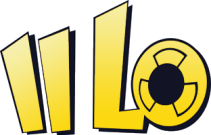 Deklaracja dotycząca przedmiotu „wychowanie do życia w rodzinie”Rezygnuję z uczęszczania na lekcję  „wychowanie do życia w rodzinie”………………………………………………………………. czytelny podpis ucznia pełnoletniego, klasa   